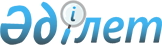 Об установлении ограничительных мероприятий на территории улицы М.Ауезов в города Жетысай Жетысайского района
					
			Утративший силу
			
			
		
					Решение акима города Жетысай Жетысайского района Туркестанской области от 1 июля 2019 года № 178. Зарегистрировано Департаментом юстиции Туркестанской области 1 июля 2019 года № 5114. Утратило силу решением акима города Жетысай Жетысайского района Туркестанской области от 5 сентября 2019 года № 245
      Сноска. Утратило силу решением акима города Жетысай Жетысайского района Туркестанской области от 05.09.2019 № 245 (вводится в действие со дня его первого официального опубликования).
      В соответствие с пунктом 2 статьи 35 Закона Республики Казахстан от 23 января 2001 года "О месном государственном управлении и самоуправлении в Республике Казахстан" и подпунктом 7) статьи 10-1 Закона Республики Казахстан от 10 июля 2002 года "О ветеринарии", и на оснавании представления руковадителя Махтааральской районной территориальной инспекции Комитета ветеринарного контроля и надзора Министерсва сельского хозяйства Республики Казахстан от 17 июня 2019 года за № 02-03/278 и в целях ликвидации очагов заразных болезней животных аким города Жетысай Жетысайского района РЕШИЛ:
      1. В связи с найденным трупом собак с заболеванием бешенство во дворе частного жилища Е. Муратова в города Жетысай, установить ограничительные мероприятия на территории улицы М. Ауезов Жетысайского района.
      2. Государственному учреждению "Аппарат акима города Жетысай" в установленном законодательством Республики Казахстан порядке обеспечить.
      1) государственную регистрацию настоящего решения в территориальном органе юстиции;
      2) в течение десяти календарных дней со дня государственной регистрации настоящего решения акима направление его копии в бумажном и электронном виде на казахском и русском языках в Республиканское государственное предприятие на праве хозяйственного ведения "Республиканский центр правовой информации" для официального опубликования и включения в эталонный контрольный банк нормативных правовых актов Республики Казахстан;
      3) в течение десяти календарных дней со дня государственной регистрации настоящего решения направление его копии на официальное опубликование в периодические печатные издания, распространяемых на территории Жетысайского района;
      3. Настоящее решение вводится в действие со дня первого официального опубликования.
					© 2012. РГП на ПХВ «Институт законодательства и правовой информации Республики Казахстан» Министерства юстиции Республики Казахстан
				
      Аким города Жетысай

Т. Елшибаев
